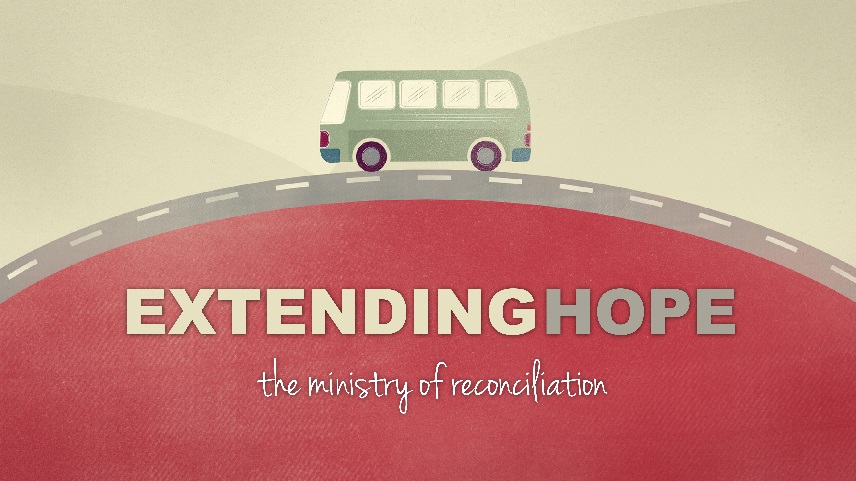 IntroductionIf Northside is to be known as a place that Extends Hope-we have to be true to some core values. These values help us to live out our vision. Reminding ourselves of our mission and vision and values is a great thing to do so we can make sure we are in this together.Discussion QuestionsCan you tell us about a time where you made yourself uncomfortable, but you are glad you did? What kinds of things take you out of your comfort zone?What do you believe the church (not specifically our church) is known for in Kansas City? Does Northside have a reputation in our community, if so what is it?Read 1 Corinthians 9:19-22  Do you think that Paul was ever uncomfortable “becoming all things to all people?” If it wasn’t natural to him or if he had to make himself do these things-why did he do it?  Read Psalm 52:9  Why do you think David mentions the presence of faithful people? How is just being in each other’s presence a valuable thing?Read Mark 9:33-35  Why would the disciples argue about who is the greatest? Why is serving so important to faith development?  Most of us don’t mind serving on some level, what we resist is being treated as a servant. How does that line up with what Jesus taught and modeled about servanthood? How can joy be found in service?In the last 2 sermons, there has been a lot of talk about Engagement. What’s the difference between attendance and engagement?   Where are you engaging on our mission of making disciples through extending hope?Shaping Your Mind - …Anyone who wants to be first must be the very last, and the servant of all. Mark 9:35